Сессия №50                        Решение № 462                   18 октября 2023 годаОб утверждении индикаторов риска нарушения обязательных требований, используемых для определения необходимости проведения внеплановых проверок при осуществлении муниципального контроля 
на автомобильном транспорте, городском наземном электрическом транспорте и в дорожном хозяйстве в сельских поселениях Звениговского муниципального района Республики Марий Эл В соответствии с пунктом 3 части 10 статьи 23 Федерального закона от    31 июля . №248-ФЗ «О государственном контроле (надзоре) и муниципальном контроле в Российской Федерации», Уставом Звениговского муниципального района Республики Марий Эл, Собрание депутатов РЕШИЛО:1.	Утвердить перечень индикаторов риска нарушения обязательных требований, используемых для определения необходимости проведения внеплановых проверок при осуществлении муниципального контроля на автомобильном транспорте, городском наземном электрическом транспорте и в дорожном хозяйстве в сельских поселениях Звениговского муниципального района Республики Марий Эл, согласно приложению.2. Признать утратившим силу решение Собрания депутатов Звениговского муниципального района от 20 апреля 2022 года № 304 «Об утверждении индикаторов риска нарушения обязательных требований, используемых для определения необходимости проведения внеплановых проверок при осуществлении муниципального контроля на автомобильном транспорте, городском наземном электрическом транспорте и в дорожном хозяйстве в сельских поселениях Звениговского муниципального района Республики Марий Эл».3. Контроль за исполнением настоящего решения возложить на Президиум Собрания депутатов.4. Настоящее решение вступает в силу после официального опубликования в газете муниципального автономного учреждения «Редакция районной газеты «Звениговская неделя» и подлежит размещению на сайте Звениговского муниципального района в информационно-телекоммуникационной сети «Интернет».Глава Звениговского муниципального районаПредседатель Собрания депутатовЗвениговского муниципального района                                        Н.В. ЛабутинаПриложениек решению Собрания депутатов от 18 октября 2023 № 462     Перечень индикаторов риска нарушения обязательных требований, используемых для определения необходимости проведения внеплановых проверок при осуществлении муниципального контроля на автомобильном транспорте, городском наземном электрическом транспорте и в дорожном хозяйстве в сельских поселениях Звениговского муниципального района Республики Марий Эл.Индикаторы риска нарушения обязательных требований, при наличии которых возникает необходимость проведения внеплановых проверок:- поступление информации с устройств постоянного видеонаблюдения (видеокамер) о неудовлетворительных дорожных условиях в местах проведения работ по капитальному ремонту, ремонту и содержанию автомобильных дорог поселенческого и республиканского значения и искусственных дорожных сооружений на них, в местах примыкания к автомобильным дорогам общего пользования муниципального значения муниципального района;- выявление с помощью электронных ресурсов в информационно-коммуникационной сети «Интернет» в течение отчетного года на одном участке дороги, либо на пересечении дорог и улиц трех и более фактов возникновения дорожно-транспортного происшествия одного вида по причине неудовлетворительного состояния дорожного покрытия.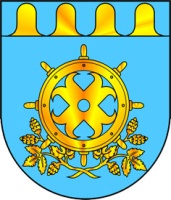 ЗВЕНИГОВО МУНИЦИПАЛ РАЙОНЫН  ДЕПУТАТ – ВЛАКЫН ПОГЫНЫН  ШЫМШЕ СОЗЫВШЕСОБРАНИЕ ДЕПУТАТОВ ЗВЕНИГОВСКОГО МУНИЦИПАЛЬНОГО РАЙОНАСЕДЬМОГО СОЗЫВА